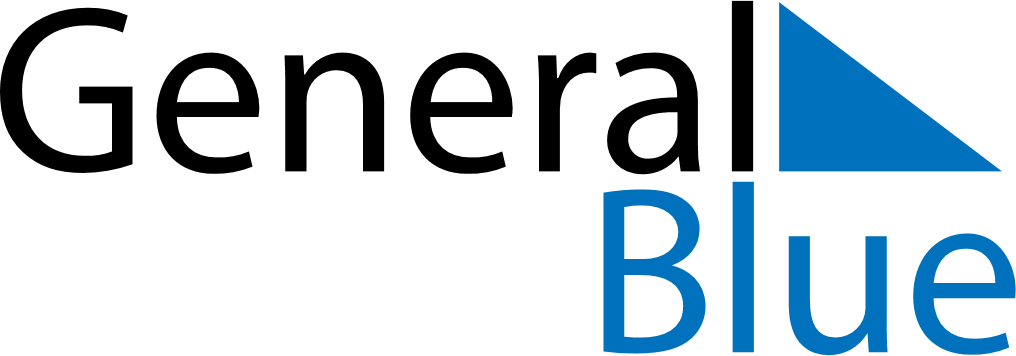 December 2024December 2024December 2024December 2024December 2024December 2024Kuala Terengganu, Terengganu, MalaysiaKuala Terengganu, Terengganu, MalaysiaKuala Terengganu, Terengganu, MalaysiaKuala Terengganu, Terengganu, MalaysiaKuala Terengganu, Terengganu, MalaysiaKuala Terengganu, Terengganu, MalaysiaSunday Monday Tuesday Wednesday Thursday Friday Saturday 1 2 3 4 5 6 7 Sunrise: 7:01 AM Sunset: 6:51 PM Daylight: 11 hours and 50 minutes. Sunrise: 7:01 AM Sunset: 6:51 PM Daylight: 11 hours and 49 minutes. Sunrise: 7:02 AM Sunset: 6:52 PM Daylight: 11 hours and 49 minutes. Sunrise: 7:02 AM Sunset: 6:52 PM Daylight: 11 hours and 49 minutes. Sunrise: 7:03 AM Sunset: 6:52 PM Daylight: 11 hours and 49 minutes. Sunrise: 7:03 AM Sunset: 6:53 PM Daylight: 11 hours and 49 minutes. Sunrise: 7:04 AM Sunset: 6:53 PM Daylight: 11 hours and 49 minutes. 8 9 10 11 12 13 14 Sunrise: 7:04 AM Sunset: 6:53 PM Daylight: 11 hours and 49 minutes. Sunrise: 7:05 AM Sunset: 6:54 PM Daylight: 11 hours and 49 minutes. Sunrise: 7:05 AM Sunset: 6:54 PM Daylight: 11 hours and 49 minutes. Sunrise: 7:06 AM Sunset: 6:55 PM Daylight: 11 hours and 49 minutes. Sunrise: 7:06 AM Sunset: 6:55 PM Daylight: 11 hours and 49 minutes. Sunrise: 7:07 AM Sunset: 6:56 PM Daylight: 11 hours and 48 minutes. Sunrise: 7:07 AM Sunset: 6:56 PM Daylight: 11 hours and 48 minutes. 15 16 17 18 19 20 21 Sunrise: 7:08 AM Sunset: 6:57 PM Daylight: 11 hours and 48 minutes. Sunrise: 7:08 AM Sunset: 6:57 PM Daylight: 11 hours and 48 minutes. Sunrise: 7:09 AM Sunset: 6:57 PM Daylight: 11 hours and 48 minutes. Sunrise: 7:09 AM Sunset: 6:58 PM Daylight: 11 hours and 48 minutes. Sunrise: 7:10 AM Sunset: 6:58 PM Daylight: 11 hours and 48 minutes. Sunrise: 7:10 AM Sunset: 6:59 PM Daylight: 11 hours and 48 minutes. Sunrise: 7:11 AM Sunset: 6:59 PM Daylight: 11 hours and 48 minutes. 22 23 24 25 26 27 28 Sunrise: 7:11 AM Sunset: 7:00 PM Daylight: 11 hours and 48 minutes. Sunrise: 7:12 AM Sunset: 7:00 PM Daylight: 11 hours and 48 minutes. Sunrise: 7:12 AM Sunset: 7:01 PM Daylight: 11 hours and 48 minutes. Sunrise: 7:13 AM Sunset: 7:01 PM Daylight: 11 hours and 48 minutes. Sunrise: 7:13 AM Sunset: 7:02 PM Daylight: 11 hours and 48 minutes. Sunrise: 7:14 AM Sunset: 7:02 PM Daylight: 11 hours and 48 minutes. Sunrise: 7:14 AM Sunset: 7:03 PM Daylight: 11 hours and 48 minutes. 29 30 31 Sunrise: 7:14 AM Sunset: 7:03 PM Daylight: 11 hours and 48 minutes. Sunrise: 7:15 AM Sunset: 7:04 PM Daylight: 11 hours and 48 minutes. Sunrise: 7:15 AM Sunset: 7:04 PM Daylight: 11 hours and 49 minutes. 